When sending you abstract to events@etsi.org, please make sure to zip the attachment. Should you not get an answer within 48 hours (working days), please contact the ETSI Events Team at events@etsi.org to verify that we have received your email.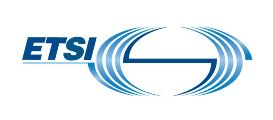 ETSI/IQC Quantum Safe Workshop 2018Poster Submission FormTo be submitted to Easychair By 30 May 2018Author’s Family Name: Author’s First name: CompanyAuthor’s email address:Author’s mobile number:Poster title: Poster title: Poster Presentation Description: mandatoryPoster Presentation Description: mandatory